CURRICULUM VITAE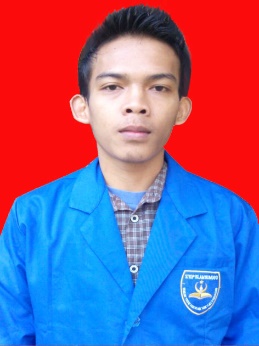 Nama	:	Adib MasruhanTempat, tanggal lahir	:	Brebes, 05 mei 1993Jenis kelamin	:	Laki-lakiAlamat	:	Jalan Raya Bantarkawung, RT: 03/RW: 01 Kecamatan Bantarkawung, Kabupaten Brebes.Agama	: IslamNo. Telepon / No.Hp.	:	+6285727534976Email	:	amasruhan@gmail.com	Facebook	: https://www.facebook.com/adib.masruhanPendidikan Formal2009 - 2012	:	SMA Negeri 01 Bantarkawung, Brebes. Jurusan IPA2006 - 2009	:	MTs Negeri 01 Bantarkawung, Brebes.2000 - 2006	:	SD Negeri 01 Bantarkawung, Brebes.2013 –2017	: Sedang Kuliah Di Universitas Peradaban Bumiayu. Jurusan Pendidikan Matematika S1 semester 5Pendidikan Informal2010	:	Kursus Bahasa Inggris dan Komputer di Avesina Bumiayu, Brebes.Pengalaman Kerja             :Operator atau admin Warnet Creator.net sampai sekarangKemampuan Teknis :Sistem OperasiMicrosoft Windows 98/2007/2010/XP/7/8. SoftwareMS Office (Ms. Word, excel, power point dll)